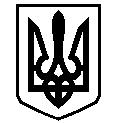 У К Р А Ї Н АВАСИЛІВСЬКА МІСЬКА РАДАЗАПОРІЗЬКОЇ ОБЛАСТІсьомого скликаннясорок перша  (позачергова) сесіяР  І  Ш  Е  Н  Н  Я 25 квітня 2019                                                                                                                    № 16Про надання дозволу на розробку проекту землеустрою щодо відведення у власність земельної ділянки для будівництва індивідуального гаражу  в м. Василівка, вул. Театральна, біля будинку № 2,  Олізар І.О.	Керуючись ст.26 Закону України «Про місцеве самоврядування в Україні»,  ст.ст.12,40,116,118,121,122 Земельного кодексу України, ст.50 Закону України «Про землеустрій»,  Законами України «Про державний земельний кадастр»,  «Про внесення змін до деяких законодавчих актів України  щодо розмежування земель державної та комунальної власності»,  розглянувши заяву Олізар Ірини Олександрівни,  що мешкає  в м. Василівка, вул. Театральна 2/58,  про  надання дозволу на розробку проекту землеустрою щодо відведення земельної ділянки для будівництва індивідуального гаражу в м. Василівка, вул. Театральна, біля будинку № 2,  Василівська міська радаВ И Р І Ш И Л А :	1.Надати Олізар Ірині Олександрівні  дозвіл на розробку проекту землеустрою щодо відведення у власність земельної ділянки із земель житлової та громадської забудови, площею 0,0025 га  будівництва індивідуального гаражу в м. Василівка, вул. Театральна, біля будинку № 2.	2. Зобов’язати Олізар Ірину Олександрівну в шестимісячний термін замовити та подати на затвердження проект землеустрою щодо відведення земельної ділянки площею 0,0025 га для  будівництва індивідуального гаражу в м. Василівка, вул. Театральна, біля будинку № 2.	 3. Контроль за виконанням цього рішення покласти на постійну комісію міської ради з питань земельних відносин та земельного кадастру, благоустрою міста та забезпечення екологічної безпеки життєдіяльності населення.Міський голова                                                                                                         Л.М. Цибульняк